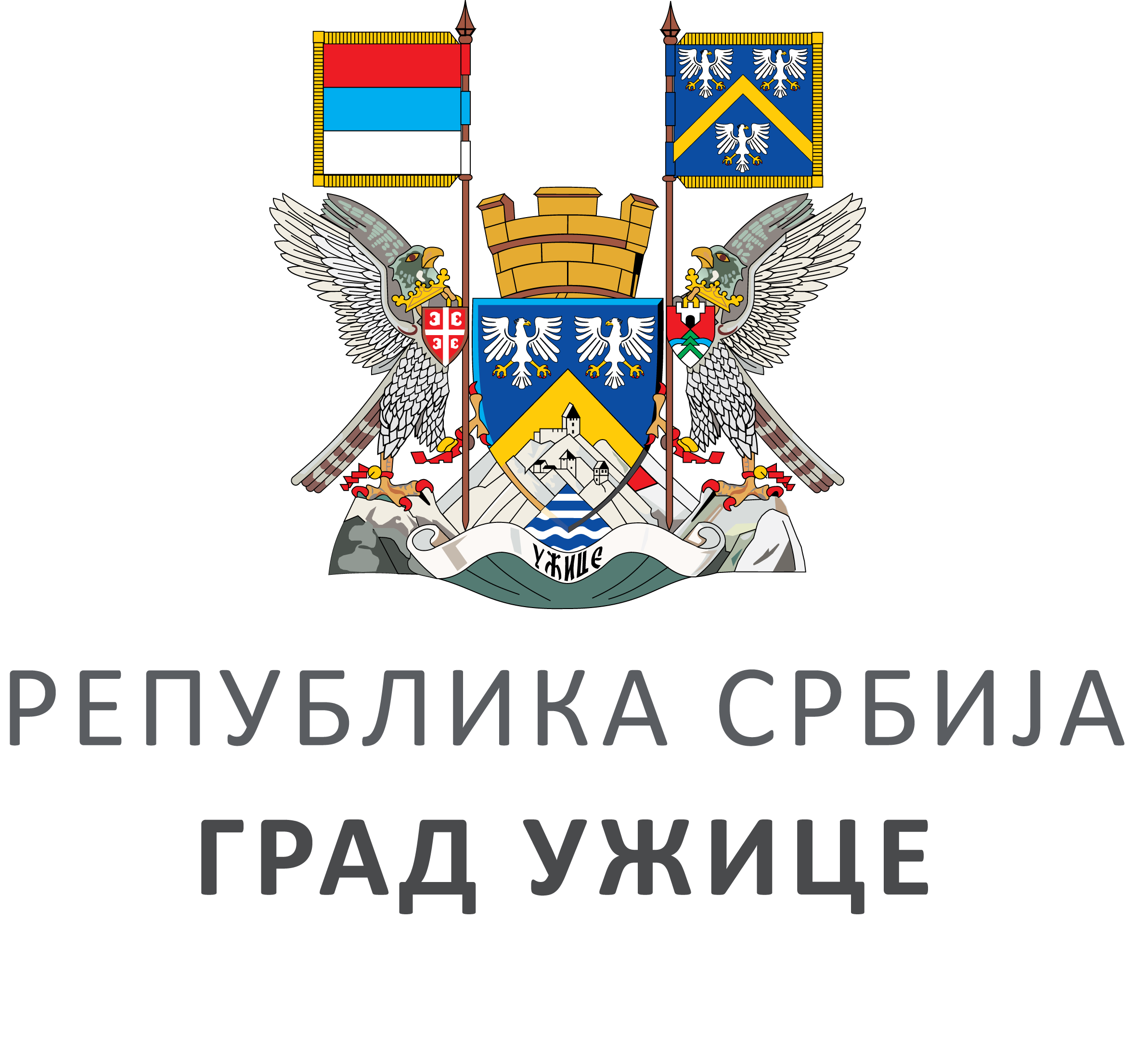 ГРАДСКО ВЕЋЕIII Број: 55-362/22-3Датум:  27.9. 2022.год.На основу члана  111. Закона о социјалној заштити  (Службени гласник РС, број 24/11), члана 80. Статутa града Ужица (Службени лист града Ужица, број 4/19),  члана 54. Одлуке о социјалној заштити града Ужица (Службени лист града Ужица, број 7/15, 47/19, 61/21), Одлуке о Буџету града Ужица за 2022. годину (Службени лист Града Ужица, број 57/21), Правилника o спровођењу мера смањења загађења ваздуха пореклом из индивидуалних извора на територији града Ужица у 2022. години (Службени лист Града Ужица, број 13/22), Правилника  о додели  ложних уређаја социјално угроженим домаћинствима на територији града Ужица (Службени лист Града Ужица, број 40/22), Програма коришћења средстава Буџетског фонда за заштиту животне средине Града Ужица за 2022. годину (Службени лист Града Ужица, броj 3/22) и предлога Комисије  за избор корисника шпорета на чврсто гориво број 55-362/22- 3 од  23.9.2022.године, Градско веће града Ужица, на седници одржаној дана,  27.9.2022. године, доноси                                                                 О Д Л У К У      о избору социјално угрожених домаћинатава са територије Града Ужица којима ће бити додељени  шпорети на чврсто гориво са ознаком еко-дизајна, без накнадеУсваја се предлог Комисије  за избор корисника шпорета на чврсто гориво број 55-362/22- 3од  23.9.2022.године.Шпорети на чврсто гориво са ознаком еко-дизајна додељују се без накнаде социјалноугроженим домаћинствима, чији су носиоци:Домаћинства наведена у тачки 2. Ове одлуке имају обавезу да свој претходно коришћенишпорет  дају на рециклажу овлашћеном оператеру.Отуђење шпорета на дрва са ознаком еко-дизајна, забрањено је у року од 5 (пет) година оддана доделе уређаја, под претњом немогућности коришћења других мера енергетске ефикасности које финансира град.Ова Одлука је коначна, а објавиће се на званичној интернет презентацији Града и наОгласној табли органа општине/града, у року од пет дана од дана доношења. Доставити:Преседнику Комисије Небојши СарвануЦентру за социјални рад ''Ужице'' из УжицаЗаједница удружења особа са инвалидитетом града Ужица а/а                                                                          ПРЕДСЕДАВАЈУЋА ГРАДСКОГ ВЕЋАГрадоначелница                                                                                    др Јелена Раковић Радивојевић 1.  Драгана Деспотовић2. Продан Вујић3. Станисава Ђуричић4. Олга Цвијовић 5. Анђелија Буљугић6. Слободан Прелић7. Милан Томић8. Миодраг Симић9. Радмила Игњатовић10. Светлана Танасковић11. Ранко Петрак12. Станка Василијевић13. Вера Кондић14. БосиљкаРадовановић15. Милан  Драшковић16. Бранислав Лешовић17. Боривоје Пилчевић18. Радојка Јанковић19. Славица Старчевић20. Бојана Дејановић21. Биљана Средић22. Драган Јакшић23.Раденко Радивојчевић24. Анђелка Пљеваљчић25. Виолета Пауновић26. Ранка Грујичић27. Селена Лојаница28. Лазар Даничић29. Мира Лазовић30. Милина Ранковић31. Славица Терзић32. Госпава Мутавџић33. Невена Пантелић34. Мирјана Савељић35. Драган Алексић36. Милан  Петровић37. Нада Радовановић38. Љубиша Кривокапић39. Љиљана Тошић 40. Ратомир Мољковић41. Вида Јездић42. Слободан Васовић.